       Základní škola Brána jazyků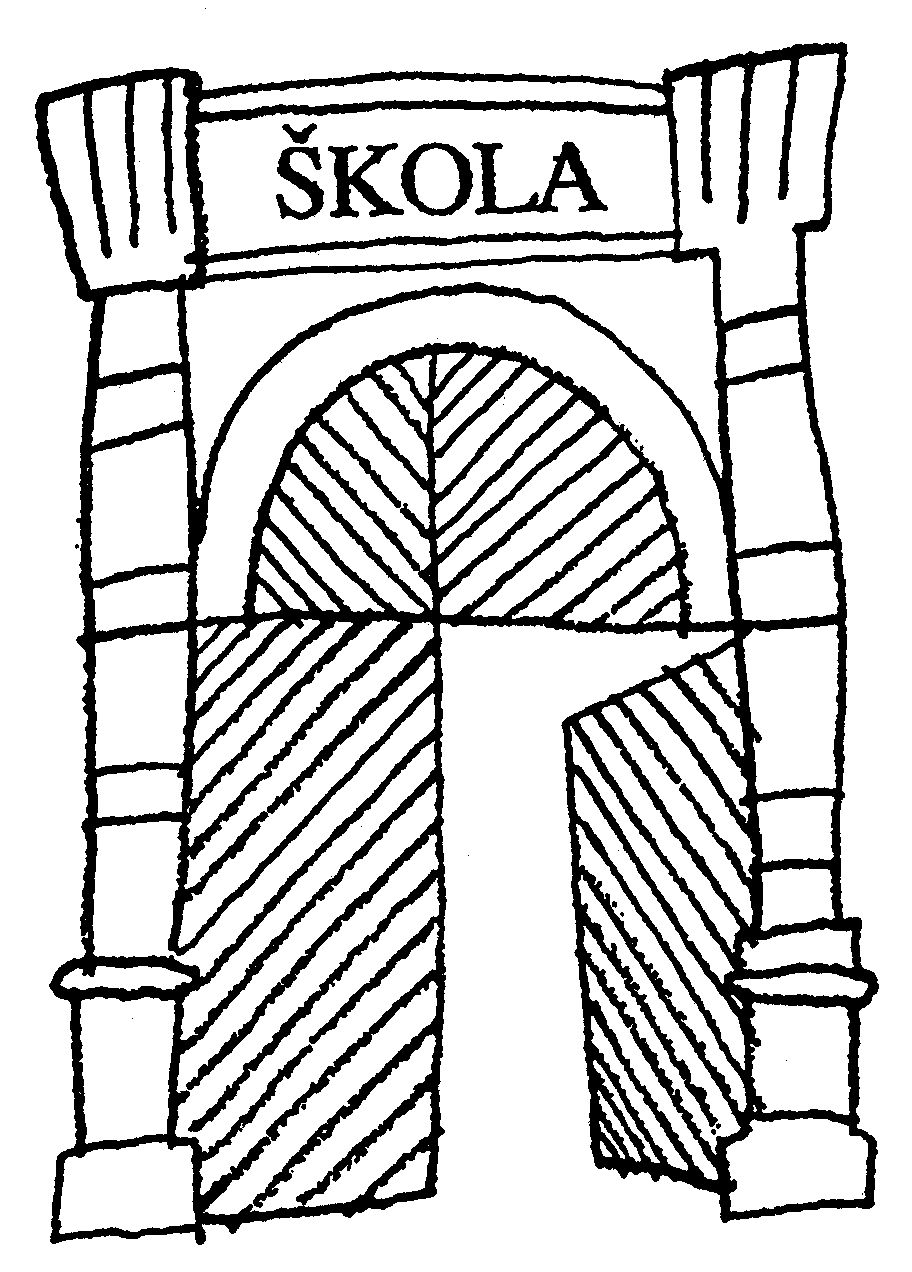               s rozšířenou výukou matematiky     Uhelný trh 4, 110 00 Praha 1 - Staré Město , IČO 60436123            		Tel: 224 211 872                                  e-mail: info@branajazyku.cz,  http://www.branajazyku.czPřihláška k přijímacímu řízení do 6. třídy s rozšířenou výukou matematikyškolní rok 2023/2024Jméno a příjmení žák.……………………………………………………………………………Rodné číslo.…………………..Občanství.…………...Místo narození.…………………………..Adresa školy, kterou žák navštěvuje.…………………………………………………………….....................................................................................................................................……………..Bydliště žáka………………………………………………………………………………………Jméno matky.………………………………………………………….telefon.…………………..Bydliště matky……………………………………………………………………………………...................................................................................................................................……………..e-mail........................................................................................................................……………Jméno otce.……………………………………………………………..telefon.…………………Bydliště otce………………………………………………………………………………………...................................................................................................................................……………..e-mail........................................................................................................................……………..V Praze dne…………………………………… Podpisy rodičů*………………………………………………………………………………….* V případě, že bude podepsán jen jeden z rodičů, předpokládá škola v dobré víře, že se jedná o společné rozhodnutí obou rodičůNaskenovanou přihlášku a kopii posledního vysvědčení (tj. 1. pol. 5. roč.) zašlete do 9. 5. 2023 na e-mail ivana.limburska@branajazyku.czPřezkoušení z matematiky a angličtiny se bude konat 15. 5. 2023 od 8 hodin v budově Uhelný trh 4.Žák si na přezkoušení přinese k nahlédnutí žákovskou knížku ev. aktuální výpis z elektronické žákovské knížky (zajímá nás prospěch i hodnocení chování) a psací potřeby. 